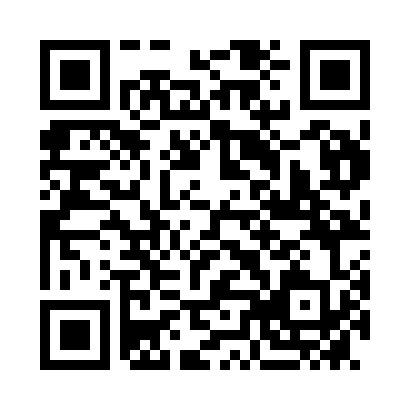 Prayer times for Stegersbach, AustriaMon 1 Apr 2024 - Tue 30 Apr 2024High Latitude Method: Angle Based RulePrayer Calculation Method: Muslim World LeagueAsar Calculation Method: ShafiPrayer times provided by https://www.salahtimes.comDateDayFajrSunriseDhuhrAsrMaghribIsha1Mon4:476:3412:594:347:259:052Tue4:456:3212:594:347:279:073Wed4:426:3012:584:357:289:094Thu4:406:2812:584:367:299:115Fri4:386:2612:584:367:319:136Sat4:356:2412:584:377:329:147Sun4:336:2212:574:387:349:168Mon4:306:2012:574:387:359:189Tue4:286:1812:574:397:369:2010Wed4:256:1612:574:397:389:2211Thu4:236:1412:564:407:399:2412Fri4:216:1212:564:417:409:2513Sat4:186:1012:564:417:429:2714Sun4:166:0912:564:427:439:2915Mon4:136:0712:554:427:459:3116Tue4:116:0512:554:437:469:3317Wed4:086:0312:554:447:479:3518Thu4:066:0112:554:447:499:3719Fri4:035:5912:544:457:509:3920Sat4:015:5812:544:457:529:4121Sun3:585:5612:544:467:539:4322Mon3:565:5412:544:467:549:4523Tue3:535:5212:544:477:569:4724Wed3:515:5012:534:477:579:4925Thu3:485:4912:534:487:589:5126Fri3:465:4712:534:488:009:5327Sat3:435:4512:534:498:019:5528Sun3:415:4412:534:498:039:5829Mon3:385:4212:534:508:0410:0030Tue3:365:4012:534:508:0510:02